Figure S1. Spearman correlation between mean abundances of all bird species recorded during point-counts (PC) and during mist-netting (MN, data from (Sam et al. 2019). The correlation between the data was rather close, with some birds being recorded only during point-counts but not during mist-netting. Typically, these were canopy species like pigeons and doves. A species which was often recorded during point-counts but only rarely to nets was a canopy occupying honeyeater Melidectes belfordi (abundances 19.8 in PC vs. 2 in MN).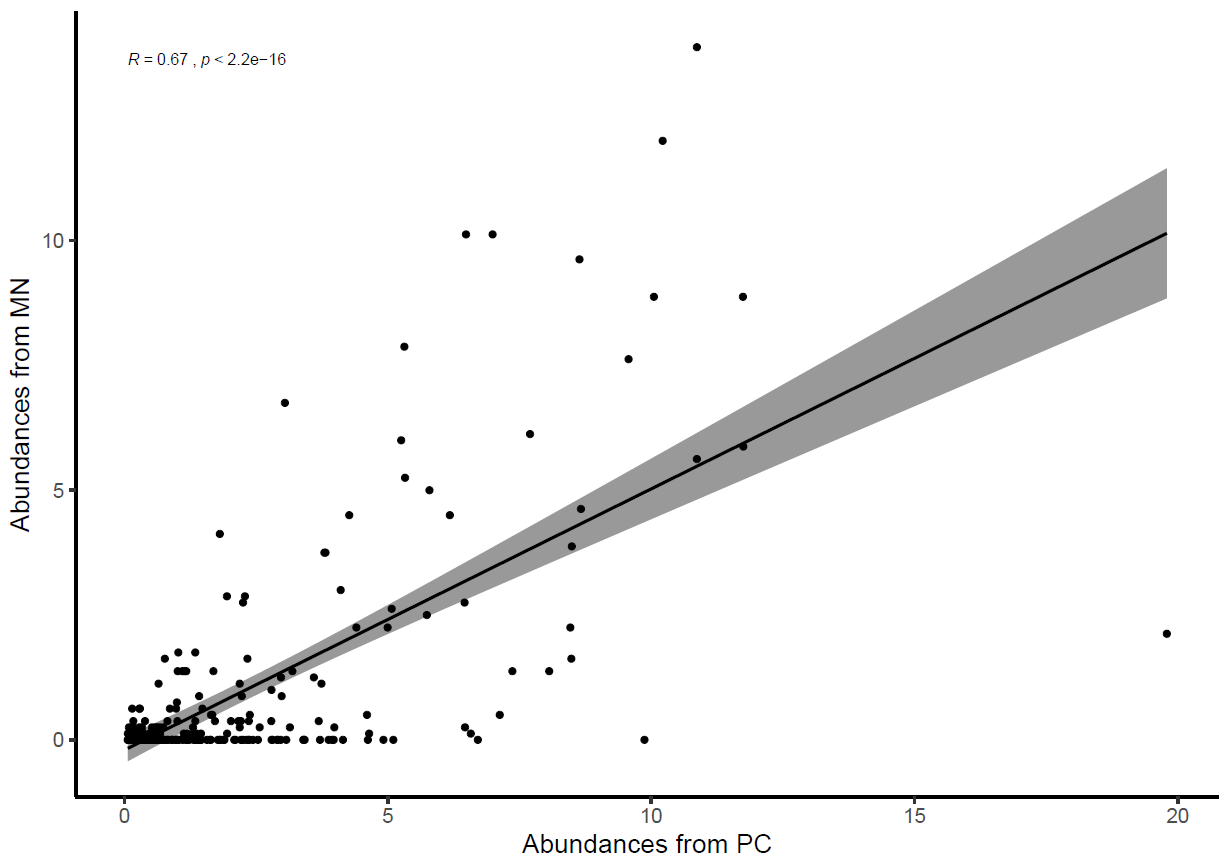 Figure S2. Non-passerine and passerine birds divided into three groups based on the position of their weighted mean point of elevational distribution on Mt. Wilhelm and their mean abundance obtained from mist-netting data (data from (Sam et al. 2019) of individual species across elevations (a) and their range sizes in km2  (b). Significant differences between the groups of birds are denoted by different letters above the box-plots. Note log scale used on y-axis and different scale of y-axes in part a and b. Lowland group = elevational weighted mean point up to 800m a.s.l., mid group = elevational weighted mean point between 801 and 1600m a.s.l., and montane group = elevational weighted mean point above 1600 m a.s.l. : Kruskal-Wallis test for Passerines (N = 161) (a) χ2 = 22.4 , df = 2, N = 161, P < 0.001, (b) χ2 = 67.3 , df = 2, N = 161, P < 0.001. Non-passerines (N = 88) (c) χ2 = 1.89, df = 2, N = 88, P =0.388 (d) χ2 = 19.546, df = 2, N = 88, P < 0.001. For this analysis, weighted mean point and mean abundance was calculated from mist-netting data the same way as from point-count data. 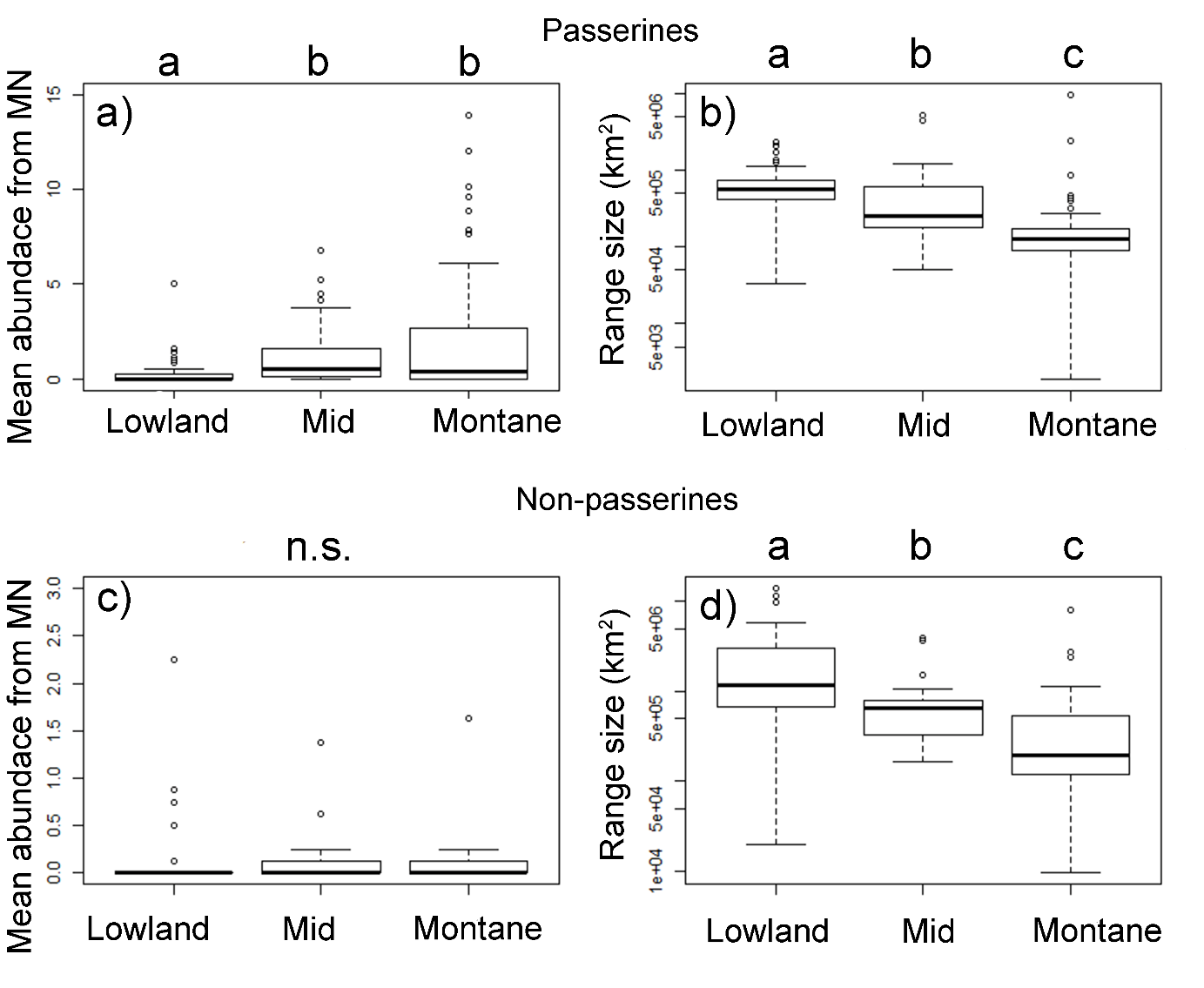 Figure S3. Correlation between mean elevational abundances of all bird species recorded during point-counts in wet and dry season (249 species * 8 elevations = > N = 1992). Intercept shows data for passerines only (N = 1288).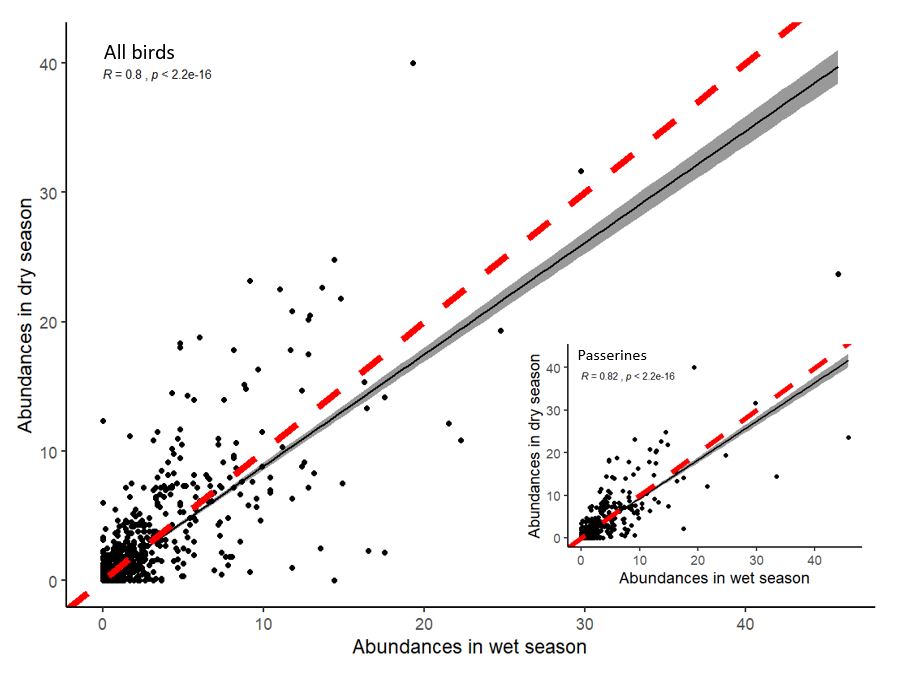 Figure S4. Differences between various measures used in the analyses. Weighted mean point - the weighted mean is similar to an ordinary arithmetic mean, except that instead of each of the elevational site within the distributional range of a bird species contributing equally to the final average, the elevational points with higher abundance contribute more than others. Note that the point might fall outside of the surveyed sites. Maximum point – one out of the eight studied elevational sites where the highest abundace of a bird species was recorded.  Mean elevational abundance – mean (across 16 points and replicates in time) number of birds recorded per 12.56 ha in 15-minute-long census. For some analyses, the elevational abundance was split into mean elevational abundance in wet season (16 points * 6 replicates in time) and dry season (16 points * 8 replicates in time). Maximal mean elevational abundance – the highest mean elevational abundance recorded for the given species along the gradient. Mean abundace  - mean of mean elevational abudnaces from across the sites where the birds species ocured. 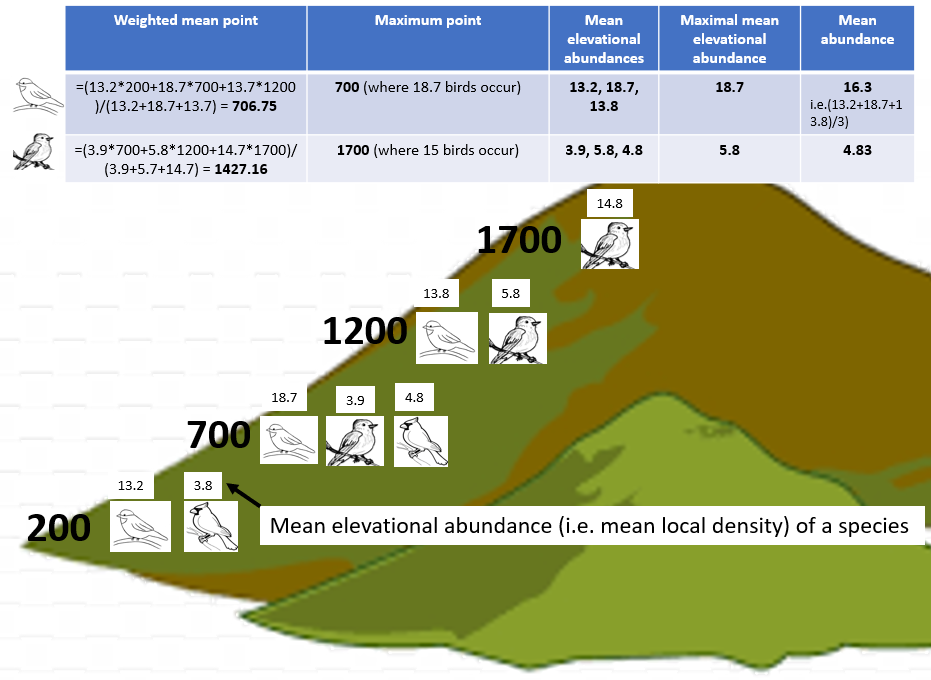 Figure S5. Mean (±SE) number of individuals per passerine and non-passerine bird species occurring in each assemblage at each elevational increment along Mt Wilhelm. 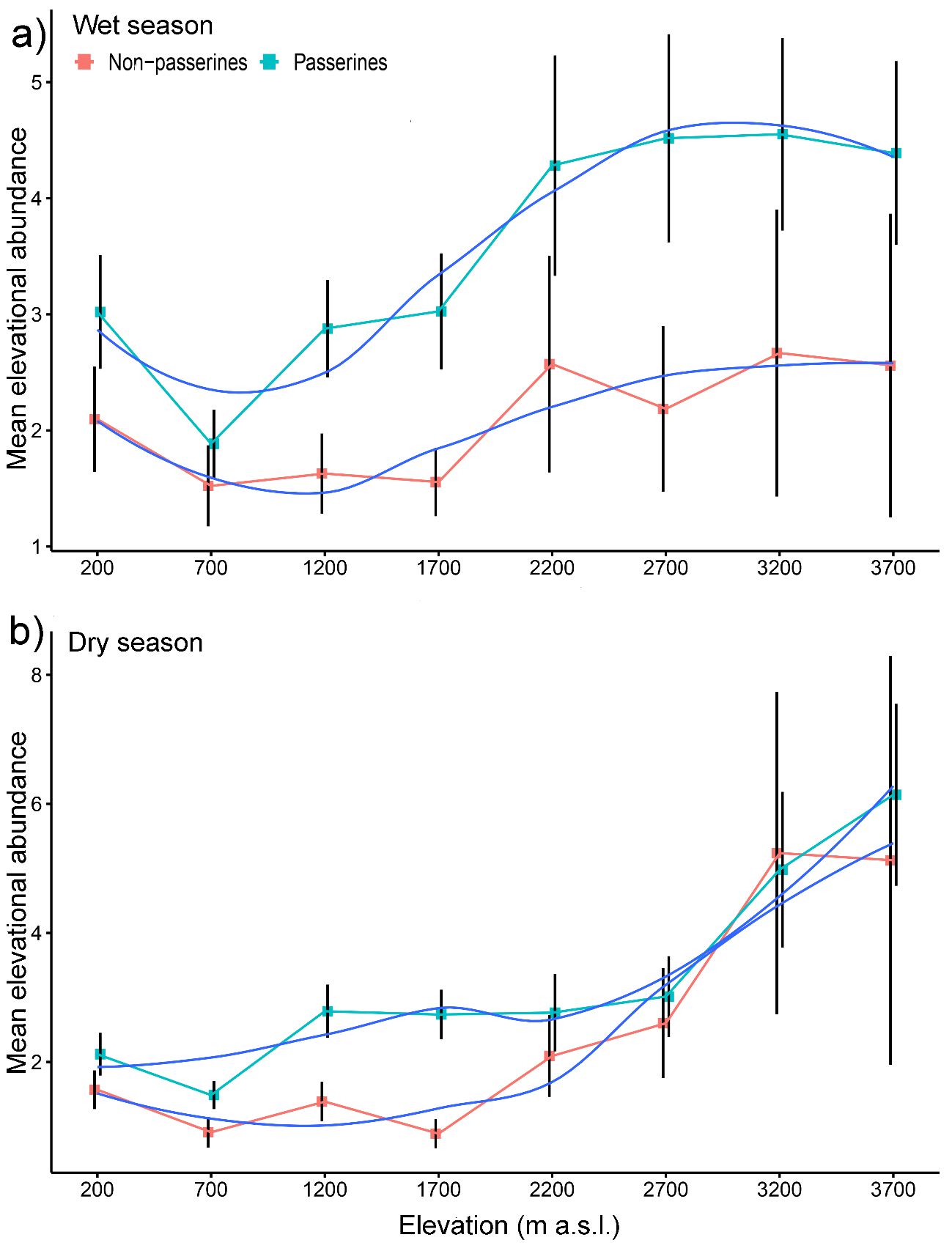 Figure S6. Maximal elevation abundances of passerine and non-passerine bird species with maximal abundances at certain elevation. Bird species with maximal abundances above 1700 m typically had higher maximal abundances than bird species with maxima at lower elevations. 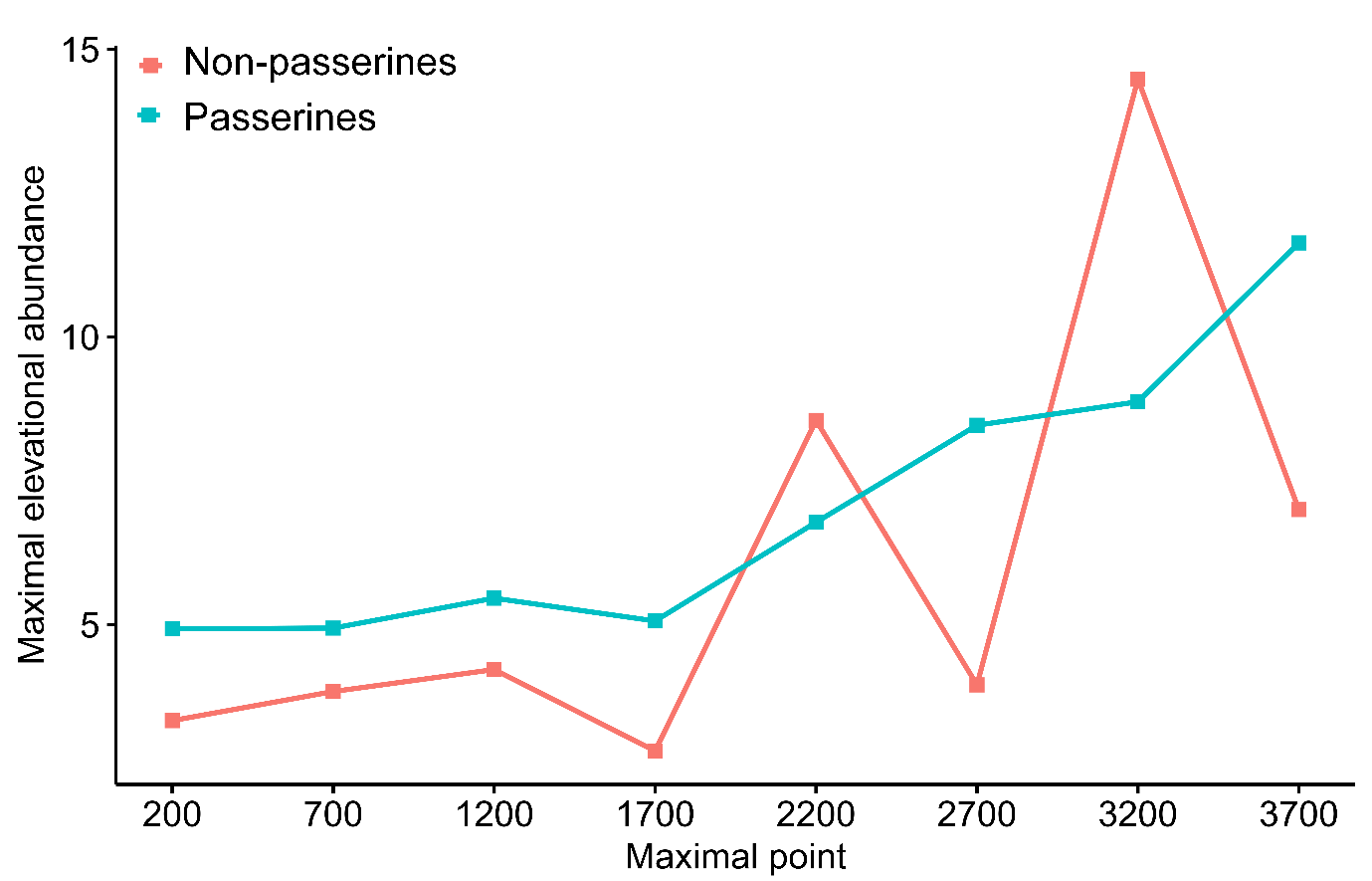 Figure S7. The relationship between the mean abundance of geographical ranges (log transformed) of individual bird species. Only the relationship between mean abundances of all bird species and their ranges was significant (black line, F1,248 = 8.22, P = 0.004). After subsampling into passerine and non-passerine birds, the trends remained negative, albeit non-significant, for passerines (F1,159 = 1.17, P = 0.28) and non-passerines (F1,86 = 2.6, P = 0.10) separately.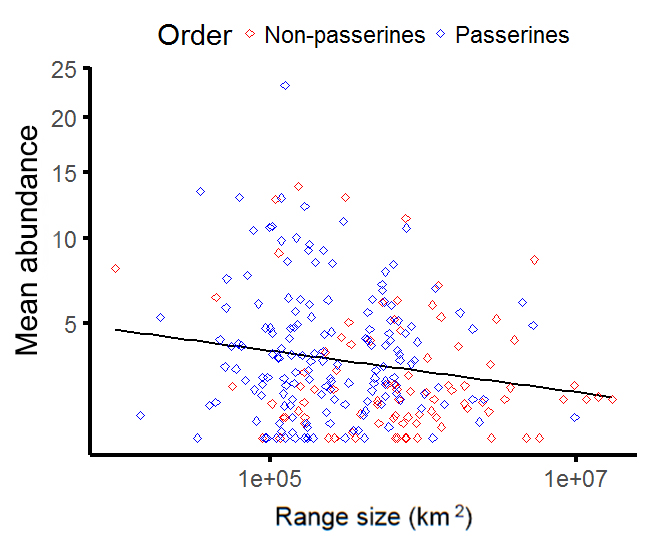 Figure S8. Abundance-range size relationship of three groups of passerine (black dashed lines) and non-passerine (red lines) bird species. (a) species with weighted mean point below 800 m a.s.l.  (b) species with weighted mean point between 800 and 1600 m a.s.l. (c) species with weighted mean point above 1600 m a.s.l. Trends are depicted by regression lines fitted by the ordinary least squares method. Note log scale used on x-axes and square root transformation on y-axes. The insets depict the patterns we expected for particular species groups based on range size limitations and increasing abundance towards higher elevations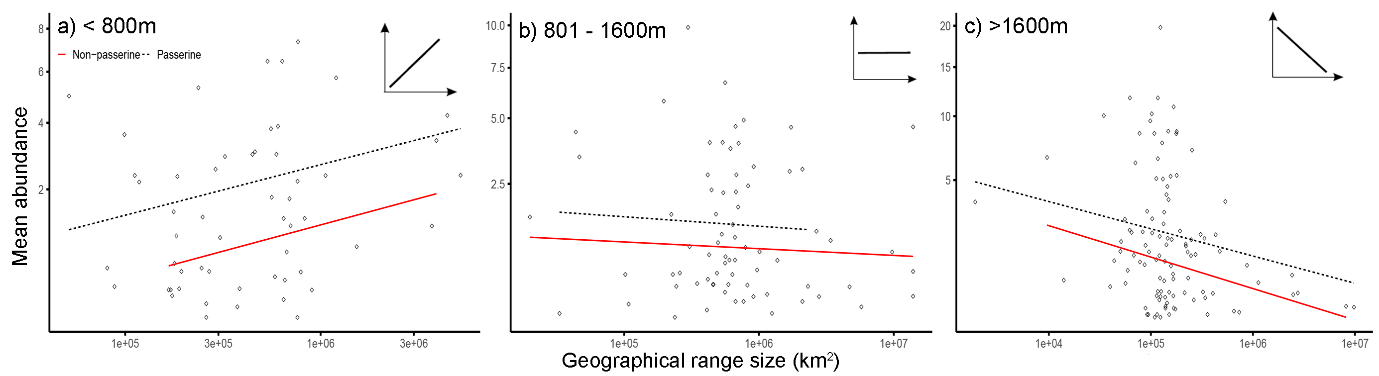 Figure S9. Passerine (a ,b) and non-passerine (c, d) birds divided into three groups based on the position of their weighted mean point of elevational distribution on Mt. Wilhelm, and their mean abundances in wet (a, c) and dry season (b, d). Kruskal-Wallis - passerines in dry season (a) χ2 = 5.5, df = 2, N = 161, P < 0.05; in wet season (b) χ2 = 17.3, df = 2, N = 161, P < 0.001; non-passerines in dry season (c) χ2 = 1.9, df = 2, N = 88, P = 0.377; in wet season (d) χ2 = 0.5, df = 2, N = 88, P =0.773. Significant differences between the groups of birds are denoted by different letters above the box-plots. Lowland group = elevational weighted mean point up to 800m a.s.l., mid group = elevational weighted mean point between 801 and 1600m a.s.l., and montane group = elevational weighted mean point above 1600 m a.s.l.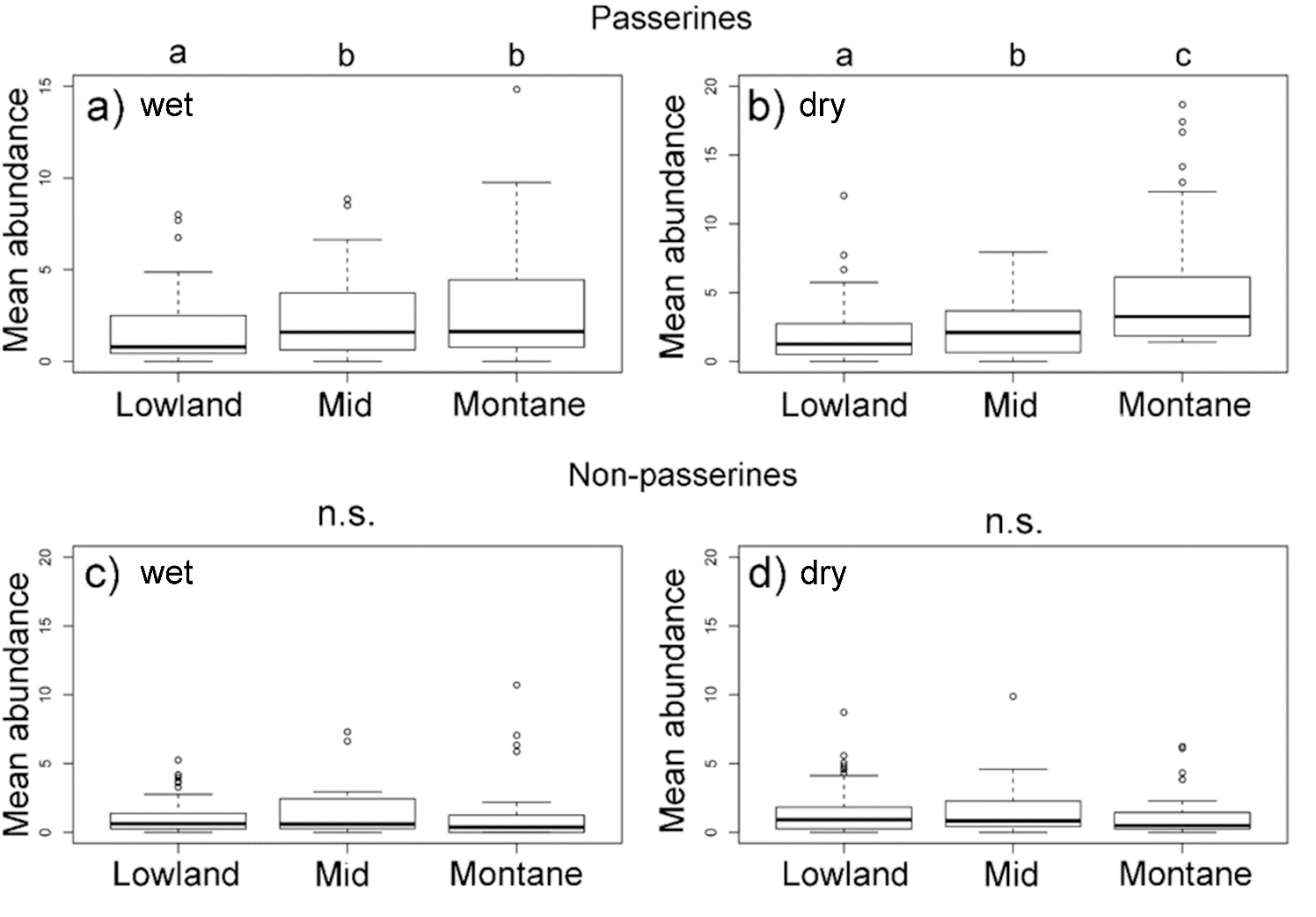 Figure S10. Correlation (Maximal mean elevational abundance point = 1.0198* Weighted mean point - 23.434, R² = 0.9745) between weighted mean point and maximal mean elevational abundance point (a) and number of species assigned to lowland, mid and montane group of species based on the weighted mean and maximal abundance points (insert in a). Passerine and non-passerine species are divided into three groups based on the position of their maximal mean elevational abundance point and their mean abundances and summarized across season (b). The pattern is also valid within season: Kruskal-Wallis - passerines in wet season (a) χ2 = 9.64, df = 2, N = 161, P < 0.008; in dry season (b) χ2 = 5.87, df = 2, N = 161, P < 0.05; non-passerines in wet season (c) χ2 = 4.75, df = 2, N = 88, P = 0.05; in dry season (d) χ2 = 6.04, df = 2, N = 88, P = 0.048. Lowland group = elevational maximal mean point up to 800m a.s.l., mid group = elevational maximal mean point between 801 and 1600m a.s.l., and montane group = elevational maximal mean point above 1600 m a.s.l.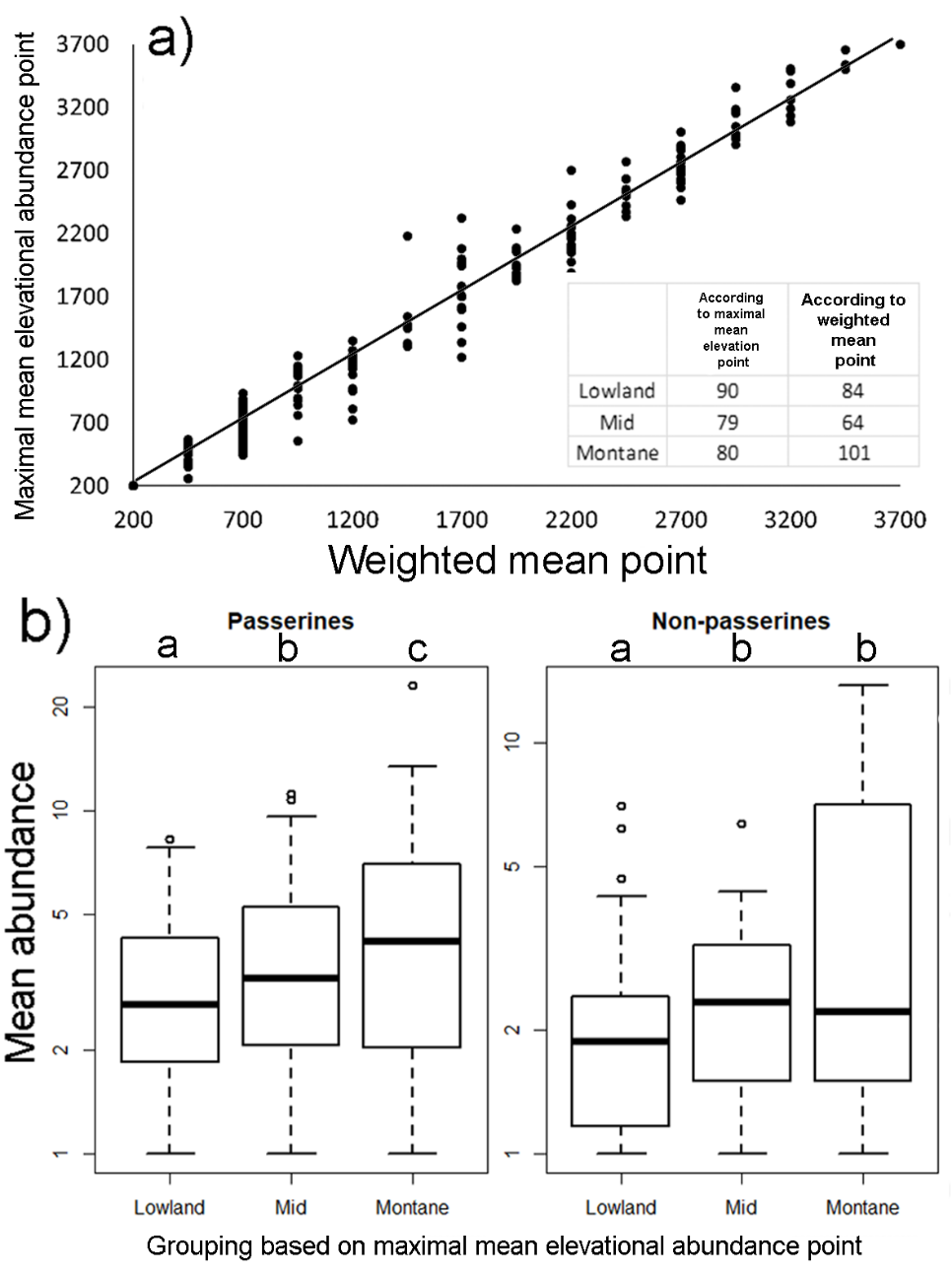 Figure S11. Passerine (a) and non-passerine (b) birds divided into three groups based on the position of their weighted mean point of elevational distribution on Mt. Wilhelm, and the length of their elevational ranges. Kruskal-Wallis passerines (a): χ2 = 22.7, df = 2, N = 161, P < 0.001; non-passerines (b) χ2 = 10.8, df = 2, N = 88, P = 0.004. Significant differences between the groups of birds are denoted by different letters above the box-plots. Lowland group = elevational weighted mean point up to 800m a.s.l., mid group = elevational weighted mean point between 801 and 1600m a.s.l., and montane group = elevational weighted mean point above 1600 m a.s.l.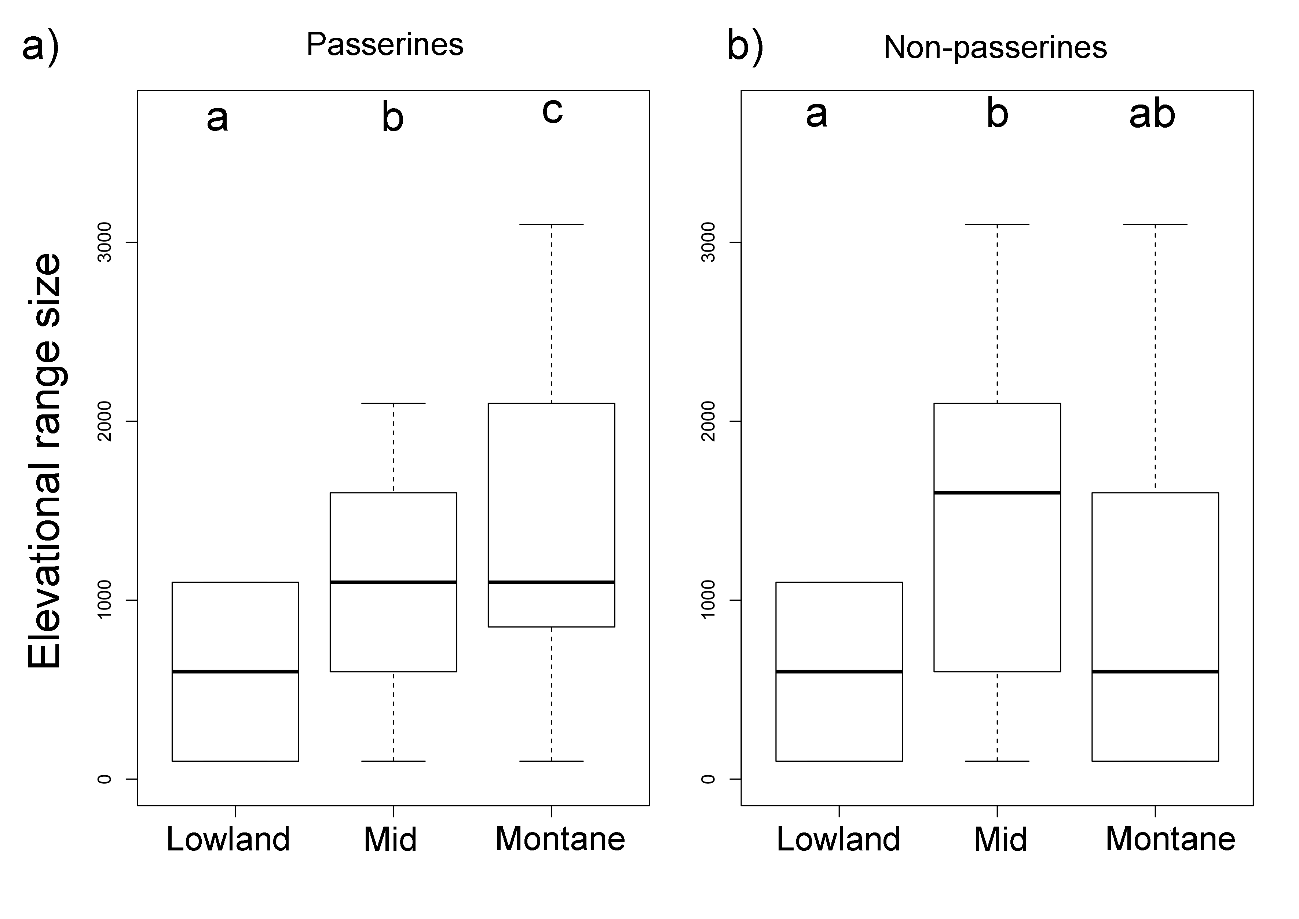 Figure S12. The body mass of passerine and non-passerine bird species and size of the geographical range they occupy. Passerines: F1,159 = 0.105, P=0.746; non-passerines: F1,247 = 1.24, P=0.268.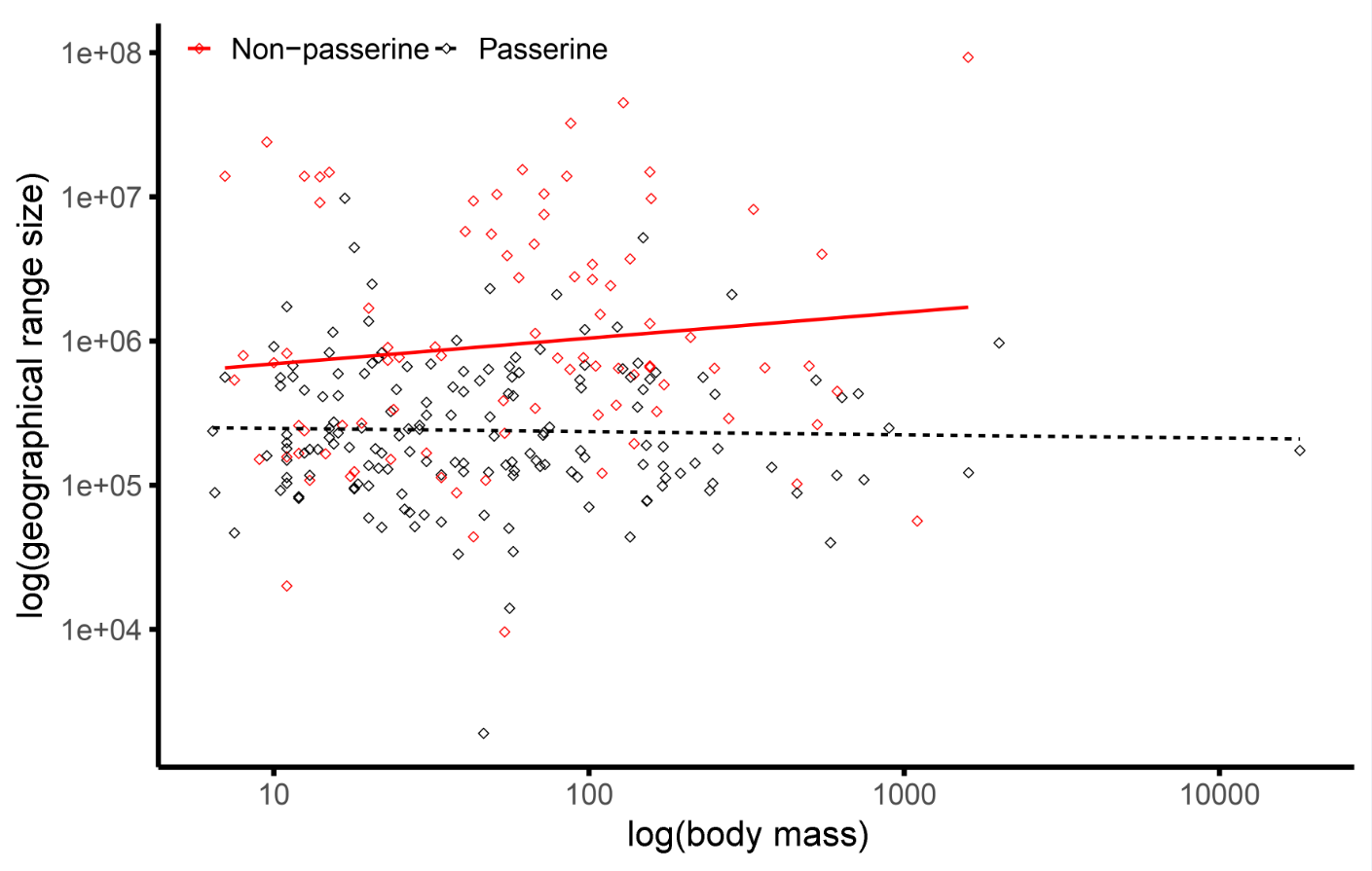 Table S1. List of bird species recorded during the point counts along the elevational gradient of Mt. Wilhelm in Papua New Guinea. Their mean elevational abundance (i.e. mean number of individuals recorded per 12.56 ha at each elevation where they were recorded) and mean abundance (i.e. across the range they occupied). Further, for each bird species the order is specified (PASS. for passerines and NON for non-passerines), the location its elevational mean-point and to which group of birds it was identified based on this weighted mean point (either lowland, mid-elevation or montane bird species). Finally, the last two columns show which feeding guild the species belong to and the size of their range (in km2). Feeding specialization was obtained from (Sam et al. 2019; Sam et al. 2017) and range are was obtained from Bird-Life International data zone.Sam, K., B. Koane, D. C. Bardos, S. Jeppy, and V. Novotny. 2019. Species richness of birds along a complete rain forest elevational gradient in the tropics: Habitat complexity and food resources matter. Journal of Biogeography 46:279-290.Scientific nameMean elevational abundance at each elevationMean elevational abundance at each elevationMean elevational abundance at each elevationMean elevational abundance at each elevationMean elevational abundance at each elevationMean elevational abundance at each elevationMean elevational abundance at each elevationMean elevational abundance at each elevationMean abundanceOrderWeighted mean pointGroupGuildAreaScientific name200700120017002200270032003700Acanthiza cinerea1.831.565.771.672.706PASS.2450Mont.In122000Acanthiza murina73.63.1410.296.007PASS.2950Mont.In83100Accipiter fasciatus22NON2200Mont.Ca8000000Accipiter meyerianus 11NON2200Mont.Ca263000Aegotheles albertisi11NON2200Mont.In88500Aegotheles insignis1.331.333NON2700Mont.In166000Aepypodius arfakianus2.332.333NON1700MidFr194000Aerodramus hirundinaceus 2.52.5NON1700MidIn584000Ailuroedus buccoides1.5111.167PASS.1200MidFr-In375000Ailuroedus melanotis11PASS.2200Mont.Fr-In167000Aleadryas rufinucha1.44.42.332.731.82.532PASS.2700Mont.In142000Alisterus chloropterus118.22105.056NON1700MidFr324000Alopecoenas beccarii1.331.671.5NON1450MidFr167000Alopecoenas jobiensis142.5NON1700MidFr647000Amalocichla incerta11PASS.1700Mont.In144000Amblyornis macgregoriae112.631.542PASS.2450Mont.Fr14000Anthus gutturalis10.816.0713.436PASS.3450Mont.In34600Aplonis cantoroides4.864.857PASS.200Low.Fr-In831000Aplonis metallica10.7110.714PASS.200Low.Fr-In770000Arses insularis1.712.253.4332.598PASS.950MidIn249000Artamus maximus6.83254.611PASS.3200Mont.In249000Astrapia stephaniae12.1410.172.63.977PASS.2950Mont.Fr55600Cacatua galerita94.92.0914.248NON950MidFr4000000Cacomantis castaneiventris1121.882.1411.503NON1450MidIn791000Cacomantis flabelliformis31.431.571.751.881.925NON2200Mont.In2000000Cacomantis leucolophus1.41.253.221.957NON700Low.In497000Cacomantis variolosus33.61.671.252.379NON950MidIn4000000Caligavis obscura11PASS.1200MidFr-In174000Caligavis subfrenata1.516.577.914.634.321PASS.2700Mont.In-Ne133000Campochaera sloetii1.53.332.417PASS.700Low.Fr-In230000Caprimulgus macrurus11NON200Low.In6000000Carterornis chrysomela2.641.83.82.745PASS.700Low.In641000Casuarius bennetti11NON2700Mont.Fr359000Centropus phasianinus2.2911.643NON450Low.In3000000Ceyx azureus31.671.332NON700Low.In3000000Ceyx lepidus5.116.437.586.374NON700Low.In43800Ceyx pusillus11NON200Low.In910000Chaetorhynchus papuensis113.222.171.847PASS.950MidIn306000Chalcophaps indica111NON450Low.Fr-In5000000Chalcophaps stephani1.6711.333NON950MidFr902000Charmosyna josefinae9.525713.833NON2200Mont.Ne151000Charmosyna papou4.48.8610.5712.673.88.059NON2700Mont.Ne9600Charmosyna placentis22.52.25NON450Low.Ne821000Charmosyna rubronotata2.332.333NON200Low.Ne259000Charmosyna wilhelminae46.572.54.357NON1700MidNe290000Chlamydera lauterbachi11PASS.2200Mont.Fr-In124000Chrysococcyx minutillus11NON200Low.In3000000Chrysococcyx ruficollis1.671.667NON2700Mont.In151000Cicinnurus regius3.182.252.716PASS.450Low.Fr-In480000Cinnyris jugularis345.297.384.915PASS.950MidIn-Ne5000000Clytoceyx rex1.2511.125NON1950Mont.In341000Clytomyias insignis121.5PASS.3450Mont.In139000Cnemophilus loriae1111.51.125PASS.2450Mont.Fr-In138000Cnemophilus macgregorii1.41.8831.41.919PASS.2950Mont.Fr43700Collocalia esculenta 71.6713.222NON2200Mont.In3000000Colluricincla megarhyncha3.584.511.9211.712.56.844PASS.1200MidIn1000000Columba vitiensis12.331.667NON2450Mont.Fr1000000Coracina boyeri1101.674.222PASS.700Low.Fr-In604000Coracina caeruleogrisea12.251.3321.21.557PASS.1700Mont.In405000Coracina incerta11.331.167PASS.450Low.In348000Coracina longicauda12.671.833PASS.2200Mont.In135000Coracina melas1.251.25PASS.200Low.In593000Coracina montana14.335.731.512.712PASS.1700Mont.Fr-In247000Coracina papuensis7.273.67103.46.085PASS.950MidIn4000000Coracina schisticeps11PASS.2200Mont.Fr-In166000Coracina tenuirostris11.751.375PASS.700Low.In2000000Corvus tristis4.883.67333.635PASS.950MidFr-In693000Cracticus cassicus7.837.833PASS.200Low.Fr-In561000Cracticus quoyi11PASS.200Low.In1000000Crateroscelis murina18.78.796.386.218PASS.950MidIn237000Crateroscelis nigrorufa1.331.333PASS.1700Mont.In114000Crateroscelis robusta43.445.3369.469.366.266PASS.2200Mont.In156000Cyclopsitta diophthalma1.548.542.84.21NON950MidFr448000Cyclopsitta gulielmitertii2.251.51.875NON700Low.Fr102000Dacelo gaudichaud10.911.56.205NON450Low.In671000Daphoenositta miranda2.51.711.251.821PASS.3200Mont.In39900Dicaeum geelvinkianum3.27.16.9312.315.857.076PASS.1200MidFr535000Dicrurus bracteatus6.173.334.75PASS.450Low.In2000000Diphyllodes magnificus3.84.432.333.521PASS.1200MidFr-In112000Ducula chalconota1.333.4311.921NON2200Mont.Fr165000Ducula pinon1.431.51.464NON450Low.Fr635000Ducula rufigaster11NON200Low.Fr671000Ducula zoeae72.434.624.681NON700Low.Fr707000Eclectus roratus7.083.7813.954NON700Low.Fr2000000Epimachus fastosus11.52.674.092.314PASS.1950Mont.Fr-In78200Epimachus meyeri23.58.774.84.767PASS.2450Mont.Fr-In135000Erythropitta erythrogaster1.63.22.4PASS.450Low.In1000000Erythrura trichroa 42.331.6273.387PASS.2700Mont.875000Eudynamys scolopaceus2.42.52.45NON450Low.Fr-In10000000Eugerygone rubra12.383.751.672.112.181PASS.2700Mont.In121000Eulacestoma nigropectus2.752.75PASS.2700Mont.In88700Eurystomus orientalis1.1732.083NON450Low.In10000000Garritornis isidorei2.52.5PASS.200Low.In561000Geoffroyus geoffroyi2.82.8NON200Low.Fr793000Geoffroyus simplex11NON200Low.Fr238000Gerygone chloronota1.52.672.382.181PASS.700Low.In1000000Gerygone chrysogaster2.53.783.139PASS.450Low.In544000Gerygone palpebrosa1.671.81.733PASS.700Low.In969000Gerygone ruficollis6.184.387.753.171.334.561PASS.2700Mont.In103000Grallina bruijnii312PASS.1450MidIn260000Gymnophaps albertisii43.7814.6711.15126.1NON2200Mont.Fr536000Harpyopsis novaeguineae 1211.333NON1950Mont.Ca734000Henicophaps albifrons1111NON700Low.Fr769000Heteromyias albispecularis3.43111.81PASS.2200Mont.In123000Ifrita kowaldi229.67.083.294.794PASS.2700Mont.In91900Lalage atrovirens11PASS.200Low.Fr-In306000Leptocoma sericea7.831.53.134.153PASS.700Low.In-Ne915000Loboparadisea sericea1.511.25PASS.2200Mont.Fr174000Lonchura spectabilis 13.332.167PASS.1950Mont.Gr214000Lonchura tristissima 44PASS.200Low.Gr560000Lophorina superba3.573.571PASS.1700Mont.Fr-In160000Loriculus aurantiifrons2.222.222NON200Low.Ne20000Lorius lory5.4312.113.557.028NON700Low.Ne10000000Machaerirhynchus flaviventer1.1323.8511.993PASS.950MidIn702000Machaerirhynchus nigripectus64.5231.333.367PASS.2200Mont.In219000Macropygia amboinensis3.9244.273.223.479NON1200MidFr1000000Macropygia nigrirostris15122.865.214NON1700MidFr647000Malurus alboscapulatus2.564.25PASS.1950Mont.In431000Manucodia chalybatus1.41.4PASS.1200MidFr81000Megalurus macrurus22PASS.1700Mont.In2000000Megapodius decollatus11.671.333NON450Low.Fr-In10000000Melampitta lugubris32.1443.048PASS.3200Mont.In59300Melanocharis longicauda111PASS.2200Mont.Fr-In94300Melanocharis nigra5.512.336.36616.238PASS.1200MidFr-In461000Melanocharis striativentris2.781.52.139PASS.2200Mont.Fr86800Melanocharis versteri57.925.695.5445.631PASS.2700Mont.Fr-In145000Melanorectes nigrescens2.572.822.457PASS.2200Mont.In126000Melidectes belfordi1022.4330.5739.0813.9123.197PASS.2700Mont.In-Ne124000Melidectes fuscus3.861.716.0818.857.624PASS.2950Mont.In-Ne70500Melidectes princeps19.645.318PASS.3450Mont.In-Ne1900Melidectes rufocrissalis9.4411.53.981PASS.2200Mont.Fr-In64700Melidectes torquatus2.54.7312.742PASS.1700Mont.Fr-In95800Melidora macrorrhina121.5NON450Low.In108000Melilestes megarhynchus34.12.832.1312.612PASS.1200MidIn-Ne562000Meliphaga analoga18.588.49.274.1318.276PASS.1200MidIn-Ne636000Meliphaga aruensis1.831.53.252.194PASS.700Low.Fr-In664000Meliphaga montana3.883.875PASS.1200MidFr-In118000Meliphaga orientalis8.51.251.253.667PASS.2200Mont.In-Ne193000Melipotes fumigatus3.54.173.55.58.334.894.981PASS.2450Mont.Fr-In149000Merops ornatus22NON200Low.In13760000Microdynamis parva22NON200Low.Fr9360000Microeca flavovirescens2.634.574.223.806PASS.700Low.In675000Microeca griseoceps11PASS.1200MidIn189000Microeca papuana2.236.75.544.823PASS.2200Mont.In142000Micropsitta bruijnii33NON1200MidIn-Ne269000Micropsitta pusio6.576.2955.952NON700Low.In-Ne9120000Mino anais111PASS.450Low.Fr411000Mino dumontii4.432.383.402PASS.450Low.Fr-In701000Monachella muelleriana1.671.667PASS.200Low.In418000Monarcha frater2.672.667PASS.1200MidIn179000Monarcha rubiensis1.331.333PASS.200Low.In244000Myiagra alecto2.56211.852PASS.700Low.In1000000Myzomela rosenbergii1.51128.144.645.624.39.199PASS.2450Mont.In-Ne177000Neopsittacus musschenbroekii6.55.632.332.671.53.725NON2200Mont.Ne229000Neopsittacus pullicauda6.135.210.5611.18129.012NON2700Mont.Ne113000Oedistoma iliolophus6.679.232.446.114PASS.1200MidIn557000Oreocharis arfaki2.913.25522.53.132PASS.2700Mont.Fr50200Oreopsittacus arfaki3.4311.4320.2516.2212.832NON2950Mont.Ne108000Oreostruthus fuliginosus 5.85.8PASS.3700Mont.Fr-In51000Oriolus szalayi5.145.143PASS.200Low.Fr-In680000Ornorectes cristatus2.52.5PASS.1200MidIn88200Otidiphaps nobilis11NON1200MidFr260000Pachycare flavogriseum1.331.331.333PASS.1450MidIn171000Pachycephala hyperythra31.179.735.294.795PASS.950MidIn99100Pachycephala modesta2.2532.625PASS.2950Mont.In68100Pachycephala monacha11PASS.700Low.In33200Pachycephala schlegelii6.99.2915.646.174.38.459PASS.2700Mont.In129000Pachycephala simplex33.53.25PASS.950MidIn829000Pachycephala soror3.57.24.272.221.53.739PASS.1700Mont.In220000Pachycephalopsis poliosoma7.832.835.333PASS.1450MidIn185000Paradigalla brevicauda11PASS.2200Mont.Fr-In91700Paradisaea minor8.59.615.3911.162PASS.700Low.Fr-In298000Paramythia montium3.588.2127.2313.009PASS.3200Mont.Fr62200Peltops blainvillii2.441.291.865PASS.450Low.In530000Peltops montanus1.5413.672.542PASS.1700Mont.In324000Peneothello bimaculata6.836.868.567.415PASS.1200MidIn51600Peneothello cyanus14.3917.5512.295PASS.2200Mont.In167000Peneothello sigillata11.259.9210.4210.53PASS.3200Mont.In77400Philemon buceroides9.821.335.576PASS.450Low.In-Ne432000Philemon meyeri7.083.52.174.25PASS.700Low.In-Ne46600Phylloscopus maforensis2.334.2712.535PASS.1700Mont.In473000Pitohui dichrous6.8815.075.649.196PASS.1200MidFr-In222000Pitohui kirhocephalus3.48.68.26.733PASS.700Low.In538000Pitta sordida222PASS.450Low.In2000000Podargus ocellatus11NON1700MidIn761000Poecilodryas albonotata1.2511.21.15PASS.2700Mont.In117000Poecilodryas hypoleuca3.7563.174.306PASS.700Low.In417000Probosciger aterrimus3.362.381.62.446NON700Low.Fr14880000Pseudeos fuscata3.115.7520.2716.4311.391NON1450MidFr-In766000Pseudorectes ferrugineus7.8345.917PASS.700Low.Fr-In615000Psittacella brehmii121.5NON2450Mont.Fr124000Psittacella picta1.25242.417NON3200Mont.Fr56400Psittaculirostris edwardsii332.82.933NON700Low.Fr1320000Psitteuteles goldiei131313NON2950Mont.Ne307000Psittrichas fulgidus22NON200Low.Fr5512000Pteridophora alberti11PASS.2700Mont.Fr-In109000Ptilinopus coronulatus1.512.254.62.338NON950MidFr670000Ptilinopus iozonus5.335.333NON200Low.Fr10400000Ptilinopus magnificus2.72.22.45NON700Low.Fr32400000Ptilinopus ornatus2.511.251.583NON1450MidFr385000Ptilinopus perlatus11.51.25NON450Low.Fr10480000Ptilinopus pulchellus1.881.331.51.569NON700Low.Fr7536000Ptilinopus rivoli44.753.753.754.063NON2450Mont.Fr335000Ptilinopus superbus1.671.334.1422.286NON1200MidFr2000000Ptiloprora guisei36.551.84.075PASS.2450Mont.Fr-In61900Ptiloprora meekiana22PASS.1700Mont.In139000Ptiloprora perstriata3.518.8614.796.210.836PASS.2950Mont.In102000Ptiloris magnificus28.315.154PASS.950MidFr-In605000Ptilorrhoa caerulescens21.8321.944PASS.700Low.In427000Ptilorrhoa castanonota2.332.333PASS.1200MidIn246000Ptilorrhoa leucosticta1.41.521.633PASS.2200Mont.In232000Pycnopygius ixoides1.3314.52.278PASS.700Low.Fr460000Rallicula forbesi1.51.5NON2700Mont.In121000Reinwardtoena reinwardti11.521.331.631.81.51.537NON1700MidFr656000Rhagologus leucostigma3.82.72.252.917PASS.2200Mont.Fr-In146000Rhipidura albolimbata11.0712.3312.298.46610.03PASS.2700Mont.In148000Rhipidura atra1.53.4310.797.296.95.98PASS.1700Mont.In179000Rhipidura brachyrhyncha4.1310.676.623.886.321PASS.2950Mont.In131000Rhipidura hyperythra44PASS.700Low.In456000Rhipidura leucothorax3.831.512.111PASS.700Low.In565000Rhipidura rufidorsa33PASS.700Low.In488000Rhipidura rufiventris3.673.889.085.54PASS.700Low.In2000000Rhipidura threnothorax6.753.756.131.54.531PASS.1200MidIn594000Rhyticeros plicatus7.583.674.455.235NON700Low.Fr24000000Saxicola caprata211.5PASS.1950Mont.In10000000Scolopax rosenbergii11NON2700Mont.In115000Scythrops novaehollandiae22NON200Low.Fr-In92800000Sericornis arfakianus33PASS.1200MidIn177000Sericornis nouhuysi5.1712.3917.79126.3310.734PASS.2700Mont.In98600Sericornis papuensis7.67718.256.369.82PASS.2450Mont.In117000Sericornis perspicillatus15.1418.834.8612.944PASS.2200Mont.In117000Sericornis spilodera4.55.33213.208PASS.1700Mont.In274000Syma megarhyncha2.712.672.3322.429NON1950Mont.In157000Syma torotoro12.751.875NON450Low.In14800000Symposiachrus axillaris3.852.0833.471PASS.1950Mont.In113000Symposiachrus guttula2.63.7512.45PASS.700Low.In664000Symposiachrus manadensis4.714.714PASS.200Low.In445000Talegalla jobiensis2.781.61.171.848NON700Low.Fr-In4000000Tanysiptera galatea2.091.41.745NON450Low.In15440000Timeliopsis fulvigula3.63.6PASS.1700Mont.In137000Toxorhamphus novaeguineae7.9289.298.401PASS.700Low.In-Ne197000Toxorhamphus poliopterus612.510.299.595PASS.1700Mont.In-Ne179000Tregellasia leucops1.55.23.35PASS.950MidIn183000Trichoglossus haematodus13.427.44.98.572NON700Low.Ne44880000Trugon terrestris 111NON1950Mont.Fr652000Turdus poliocephalus1.57.6715.868.341PASS.3200Mont.In253000Xanthotis flaviventer5.863.24.529PASS.950MidIn762000Zosterops minor27.24.334.511PASS.700Low.In224000Zosterops novaeguineae23.925.6433.64PASS.1700Mont.In103000